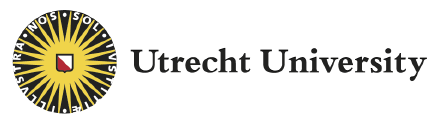 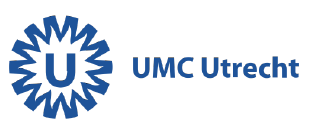 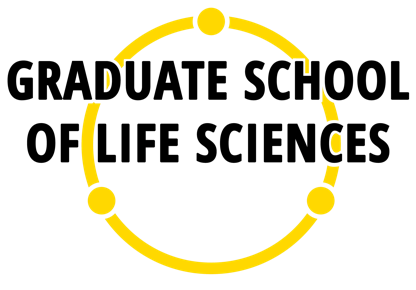 Annual PhD Progress ReportName PhD candidate:		Project (thesis) title:	PhD programme:	Department/Group:	First promotor:	Second promotor:	First co-promotor:	Second co-promotor: 	
Daily supervisor: 	
Subsidized by:	Starting date:	Estimated finishing date:	Independent advisor 1: 		Member/Department:	Independent advisor 2: 		Member/Department:	First (year 1) / Second (year 2) / Third (year 3) / Fourth (year 3.5)   annual PhD progress reportExpected graduation date: PLEASE READ THE INSTRUCTIONS CAREFULLY BEFORE FILLING IN THIS ANNUAL PhD PROGRESS REPORT.Part 1. Research and Supervision1. Give an introduction/summary of your proposed research question (field, goals, methodology) that is clear and sufficient for your independent advisor(s) (max 1x A4). 2. Describe the broad topics (title plus a few sentences) of the subprojects (first or second year), or proposed thesis chapters (third year), or thesis with chapters (final year) (max 1x A4 total).3. Detail the progress made with your research in the current report period against targets set. Also describe frequency and effectiveness of planned meetings with promoter and/or co-promoter.4. Detail the targets and milestones for progressing your research during the next report period including timeline. If applicable, include teaching and/or clinical activities as well. If you are entering your final year, a concrete plan for finishing your PhD and a timeline for submitting your thesis should be provided.5. List courses and meetings you have attended. 6. If applicable, list your teaching activities.7. If applicable, list your clinical activities.Part 2. PhD AccomplishmentsDescribe your two best accomplishments in the last year and their impact (scientific/personal/local/ societal). 1.   Accomplishment: Impact: 2.   Accomplishment: Impact: Part 3. PhD Competences and SkillsFill out the “Research Skills & Knowledge” domain and two other domains according to the PhD Competence Model that you would like to evaluate. Fill out 3 learning goals based on this.A. PhD Competence Model1. Research Skills & Knowledge (obligatory)2. Additional competence 1: 3. Additional competence 2: B. Learning goals and training plan1. Goal 1: 2. Goal 2: 3. Goal 3: Part 4. Career planning and support GSLSPlease formulate your long-term career goals.1. Goal 1: 2. Goal 2: Are there any issues related to your PhD in which GSLS can support you? Part 5. Recommendations and remarks annual PhD progress meetingPart 6. SignaturesSignature		Date PhD candidate:						…………….		…………….Supervisors Promotor:						…………….		…………….Promotor:						…………….		…………….Co-promotor:						…………….		…………….Co-promotor:						…………….		…………….Independent advisor(s)Independent advisor:					…………….		…………….Independent advisor:					…………….		…………….PhD programme coordinator:				…………….		…………….